Бекетов ауыл советы                                                           Администрация сельского  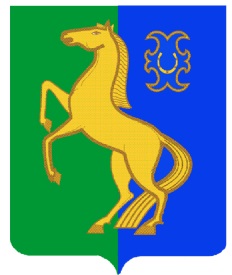 ауыл билəмəhе хакимиәте                                            поселения Бекетовский сельсовет муниципаль районының                                                       муниципального района            Йəрмəĸəй  районы                                                              Ермекеевский район Башkортостан Республиĸаhы                                            Республики Башкортостан                         ҠАРАР                                                                  ПОСТАНОВЛЕНИЕ                       8 июнь 2022 й.	                       № 33                      8 июня 2022 г.           Об отмене постановления главы сельского поселения Бекетовский                сельсовет муниципального района Ермекеевский район Республики  Башкортостан от 18 апреля 2013 года № 15 «Об утверждении   административного регламента исполнения администрацией сельского поселения Бекетовский сельсовет муниципального района Ермекеевский район Республики Башкортостан функции по муниципальному земельному контролю» с учетом изменений внесенных постановлением от 09 декабря 2013 года № 49          В соответствии  Федерального закона от 06.10.2003  № 131-ФЗ,  Закона Республики Башкортостан № от 18.03.2005 162-з, 31 июля 2020г. № 248-ФЗ «О государственном контроле (надзоре) и муниципальном контроле в Российской Федерации (с изменениями и дополнениями) п о с т а н о в л я ю:1. Отменить постановления главы сельского поселения Бекетовскийсельсовет муниципального района Ермекеевский район Республики Башкортостан - постановление главы сельского поселения  от 18 апреля 2013 года № 15 «Об утверждении административного регламента исполнения администрацией сельского поселения Бекетовский сельсовет муниципального района Ермекеевский район Республики Башкортостан функции по муниципальному земельному контролю»;- постановление главы сельского поселения  № 49 от 09.12.2013. О внесении изменений в постановление от 18 апреля 2013 года № 15 «Об утверждении административного регламента исполнения администрацией сельского поселения Бекетовский сельсовет муниципального района Ермекеевский район Республики Башкортостан функции по муниципальному земельному контролю».        2. Настоящее постановление обнародовать на информационном стенде администрации и опубликовать на официальном сайте сельского поселения  Бекетовский сельсовет муниципального района Ермекеевский  район Республики Башкортостан.3.Настоящее постановление вступает в силу со дня официального обнародования.Глава сельского поселения                                                        З.З.Исламова 